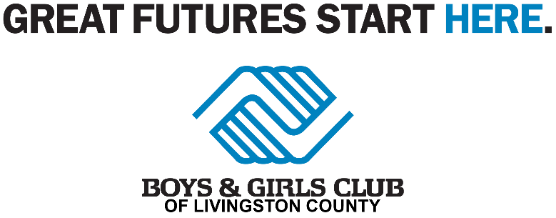 Summer Day Camp Registration 2023Child Name: ________________________________________Address: ______________________________________Phone: _______________________________Email: _______________________________Emergency Contact & Phone Number: _____________________________Age _____________ Date of Birth____________Weeks Attending: $75 a week, $25/day for drop-inJune 5-9:___________                   	  July 10-14:___________June 12-16:_________			  July 17-21:___________June 19-23:_________			  July 24-28:___________June 26-30:_________			  July 31-August 1:______July 3-7:___________closed July 4th)	  August 4-8:___________Parent/Guardian (please print) _____________________________________Signature:_____________________________________Date: ____________________Please fill out one form per child. Thank you!!!